INDICAÇÃO Nº 1148/2021Sugere ao Poder Executivo Municipal a realização de estudos visando à instalação de ondulação transversal (lombada), na Avenida Mogi Guaçu próximo ao cruzamento com a Rua Alfeu Schimidt, no Bairro Planalto do Sol II, neste município.Excelentíssimo Senhor Prefeito Municipal, Nos termos do Art. 108 do Regimento Interno desta Casa de Leis, dirijo-me a Vossa Excelência para sugerir que, por intermédio do Setor competente, sejam realizados estudos visando a construção de ondulação transversal (lombada), em conformidade com o disposto na Resolução nº 39/1998 do Conselho Nacional de Trânsito – CONTRAN, na Avenida Mogi Guaçu próximo ao cruzamento com a Rua Alfeu Schimidt, no Bairro Planalto do Sol II, neste município.Justificativa:Conforme relatos dos moradores locais, a referida via pública possui grande fluxo de veículos (carros, caminhões, ônibus). Alguns motoristas trafegam nesta via em velocidades superiores à permitida, não respeitando a sinalização de pare da rotatória, fato este que vem ocasionando acidentes, inclusive há relatos de comerciante local que seu estabelecimento foi invadido por veículo desgovernado causando a ele prejuízos materiais. Sendo assim, este vereador sugere estudos para a implantação de ondulação transversal (lombada), no endereço supracitado.Plenário “Dr. Tancredo Neves”, em 15 de março de 2021Reinaldo Casimiro-vereador-  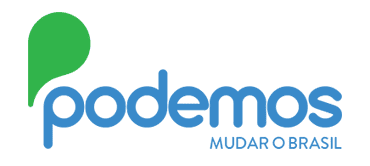 